ای عزيز عبدالبهآء پسر آن پدر باش و ثمر آن شجرزاده عنصر…حضرت عبدالبهاءOriginal English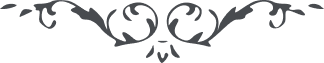 ١١٧ ای عزيز عبدالبهآء پسر آن پدر باش و ثمر آن شجرزاده عنصر جان و دل او باش نه همين آب و گل پسر حقيقی آنست که از عنصر روحانی انسان منشعب گردد از خدا خواهم که در جميع اوقات موفّق و مؤيّد باشی   * 